          АДМИНИСТРАЦИЯМУНИЦИПАЛЬНОГО РАЙОНА         КАМЫШЛИНСКИЙ    САМАРСКОЙ ОБЛАСТИ         ПОСТАНОВЛЕНИЕ             20.10.2017 №509 Об утверждении Регламента информационного взаимодействия при реагировании на вызов экстренных оперативных служб по единому номеру «112» с использованием системы обеспечения вызова экстренных служб по единому номеру «112»В соответствии с Федеральным законом от 21.12.1994  №68-ФЗ «О защите населения и территорий от чрезвычайных ситуаций природного и техногенного характера», Федеральным законом от 12.02.1998  №28-ФЗ «О гражданской обороне», Федеральным законом от  06.10. 2003  №131-ФЗ «Об общих принципах организации местного самоуправления в Российской Федерации», постановлением Правительства Российской Федерации  от 30.12.2003 №794 «О Единой государственной системе предупреждения и ликвидации чрезвычайных ситуаций», в целях решения вопросов местного значения в области защиты населения и территорий от чрезвычайных ситуаций и (или) гражданской обороны, руководствуясь постановлением Правительства Самарской области от 23.09. 2013 № 500 «О некоторых мерах по созданию системы обеспечения вызова экстренных оперативных служб по единому номеру «112» на территории Самарской области», Уставом муниципального района Камышлинский Самарской области, Администрация муниципального района Камышлинский Самарской областиПОСТАНОВЛЯЕТ:1. Утвердить прилагаемый Регламент информационного взаимодействия при реагировании на вызов экстренных оперативных служб по единому номеру «112» с использованием системы обеспечения вызова экстренных служб по единому номеру «112» (далее – Регламент).2. Отделу по вопросам гражданской обороны и чрезвычайных ситуаций Администрации муниципального района Камышлинский Самарской области (Р.К.Мингазову) осуществлять координацию взаимодействия дежурного персонала экстренных оперативных служб, участвующего в приеме вызова по номеру «112», в соответствии с Регламентом.3. Опубликовать настоящее Постановление в газете «Камышлинские известия».4.Разместить настоящее Постановление на официальном сайте Администрации муниципального района Камышлинский Самарской области в сети Интернет /www.kamadm.ru/.5. Контроль за исполнением настоящего Постановления оставляю за собой.6. Настоящее Постановление вступает в силу со дня его подписания.Глава муниципального района                                                    Р.К. БагаутдиновР.К. Мингазов3-34-34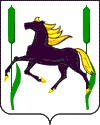 